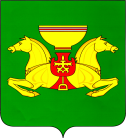  ПОСТАНОВЛЕНИЕ от  30.12.2022                                     с. Аскиз		                            № 1058-п  О внесении изменений в Муниципальную программу «Развитие территориального общественного самоуправления  в Аскизском районе», утвержденную постановлением Администрации Аскизского района Республики Хакасия от 30.09.2020 № 668-п          Руководствуясь ст. ст. 35, 40 Устава муниципального образования Аскизский район от 20.12.2005г.,  Администрация Аскизского района Республики Хакасия постановляет:        1. Внести следующие изменения в Муниципальную программу «Развитие территориального общественного самоуправления в  Аскизском районе» (далее-Программа), утвержденную постановлением Администрации Аскизского района Республики Хакасия от 30.09.2020 года № 668-п:1.1. В паспорте Муниципальной программы строку «Объемы бюджетных ассигнований» изложить в следующей редакции:1.2.	В таблице раздела «4. Перечень основных мероприятий Муниципальной программы «Развитие территориального общественного самоуправления в Аскизском районе»» строки 2.1, 2.2, 2.5,  2.6., 2.7 изложить в следующей редакции:       1.3.  В таблице раздела 6. Перечень целевых показателей Программы  пункты 1, 2, 3 изложить в следующей редакции:       2.  Направить настоящее постановление в редакцию «Аскизский труженик» для опубликования и разместить на Официальном сайте Администрации Аскизского района Республики Хакасия.Глава Администрации						              А.В.ЧелтыгмашевРОССИЙСКАЯ ФЕДЕРАЦИЯАДМИНИСТРАЦИЯАСКИЗСКОГО РАЙОНАРЕСПУБЛИКИ ХАКАСИЯРОССИЯ ФЕДЕРАЦИЯЗЫХАКАС РЕСПУБЛИКАЗЫНЫНАСХЫС АЙМАFЫНЫНУСТАF-ПАСТААОбъемы бюджетных ассигнованийФинансирование из бюджета муниципального образования Аскизский район Республики Хакасия 10245,0тыс. рублей:2021 год -  1560 тыс. рублей;2022 год -  1950 тыс. рублей;2023 год – 2245 тыс. рублей;2024 год – 2245 тыс. рублей;2025 год – 2245 тыс. рублей;2026 год – 0,00 тыс. рублей№п/пНаименованиемероприятияВсегоОбъем финансирования по годам, тыс. рублейОбъем финансирования по годам, тыс. рублейОбъем финансирования по годам, тыс. рублейОбъем финансирования по годам, тыс. рублейОбъем финансирования по годам, тыс. рублейОбъем финансирования по годам, тыс. рублейОтветственныйисполнитель,соисполнитель№п/пНаименованиемероприятияВсего2021год2022год2023год2024год2025год2026годОтветственныйисполнитель,соисполнитель ntepi2. Создание условий для включения жителей в процессы  развития и укрепления деятельности ТОС 2. Создание условий для включения жителей в процессы  развития и укрепления деятельности ТОС 2. Создание условий для включения жителей в процессы  развития и укрепления деятельности ТОС 2. Создание условий для включения жителей в процессы  развития и укрепления деятельности ТОС 2. Создание условий для включения жителей в процессы  развития и укрепления деятельности ТОС 2. Создание условий для включения жителей в процессы  развития и укрепления деятельности ТОС 2. Создание условий для включения жителей в процессы  развития и укрепления деятельности ТОС 2. Создание условий для включения жителей в процессы  развития и укрепления деятельности ТОС 2. Создание условий для включения жителей в процессы  развития и укрепления деятельности ТОС 2.1Районный конкурс «Лучший социально значимый проект органа территориального общественного самоуправления муниципального образования (поселения) Аскизского района» (иные межбюджетные трансферты)72000135019501950195000Администрация Аскизского района,  Совет депутатов (по согласованию), Комитет по закупкам администрации Аскизского района.2.2Районный  фестиваль ТОС, Районный конкурс «Лучшее территориальное общественное самоуправление»90520002352352352350Администрация Аскизского района,  Совет депутатов (по согласованию),Комитет по закупкам администрации Аскизского района.2.5Распределение иных межбюджетных трансфертов муниципального образования Аскизский район в целях повышения эффективности деятельности органов местного самоуправления1960136060000000Администрация Аскизского района,  Совет депутатов (по согласованию), Комитет по закупкам администрации Аскизского района.2.6Конкурс «Лидер органа ТОС»(иные межбюджетные трансферты)60606060602.7Итого:102451560195022452245224500№ п/пНаименование целевого показателяПлановое значение по годамПлановое значение по годамПлановое значение по годамПлановое значение по годамПлановое значение по годамПлановое значение по годам№ п/пНаименование целевого показателя2021202220232024202520261Количество учрежденных ТОС8786889092942.Доля населения, охваченного ТОС11%12%13%14%15%16%3.Количество зарегистрированных ТОС в качестве юрлица345678